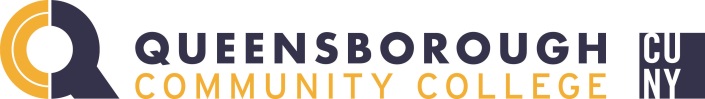 CENTER FOR INTERNATIONAL AFFAIRS, IMMIGRATION, AND STUDY ABROAD SEVERE ECONOMIC HARDSHIP EMPLOYMENT AUTHORIZATIONDSO RECOMMENDATION REQUEST FORM1. PERSONAL AND PROGRAM INFORMATION:Name:________________________________________	Date:_________________________Local Address:_________________________________________________________________Phone:_________________________	Email:____________________________________SEVIS ID#:_________________________	College:__________________________________Degree Program:__________________________	Major:____________________________Expected Date of Completion of Studies:_______________________________________2. DESCRIBE WHY ON-CAMPUS EMPLOYMENT DOES NOT MEET YOUR FINANCIAL NEEDS.________________________________________________________________________________________________________________________________________________________________________________________________________________________________________________________________________________________________________________________3. IF YOU WORK OFF CAMPUS, HOW WILL IT AFFECT YOUR ABILITY TO GET GOOD GRADES?________________________________________________________________________________________________________________________________________________________________________________________________________________________________________________________________________________________________________________________4. STUDENTS’ ACKNOWLEDGEMENT OF UNDERSTANDING I understand that I am requesting the DSO’s recommendation for Severe Economic Hardship Employment authorization. The Center for International Affairs will advise and assist me with reviewing my application for completeness and eligibility. Once the school has recommended the employment authorization, the application will be returned to me for filing it at the USCIS.I understand that I am completely responsible for properly filing my Hardship application with the USCIS and tracking its processing through the USICS Case Status Online System. ______________________________________________________________________________My Signature			My Name (print)_______________________Date Signed